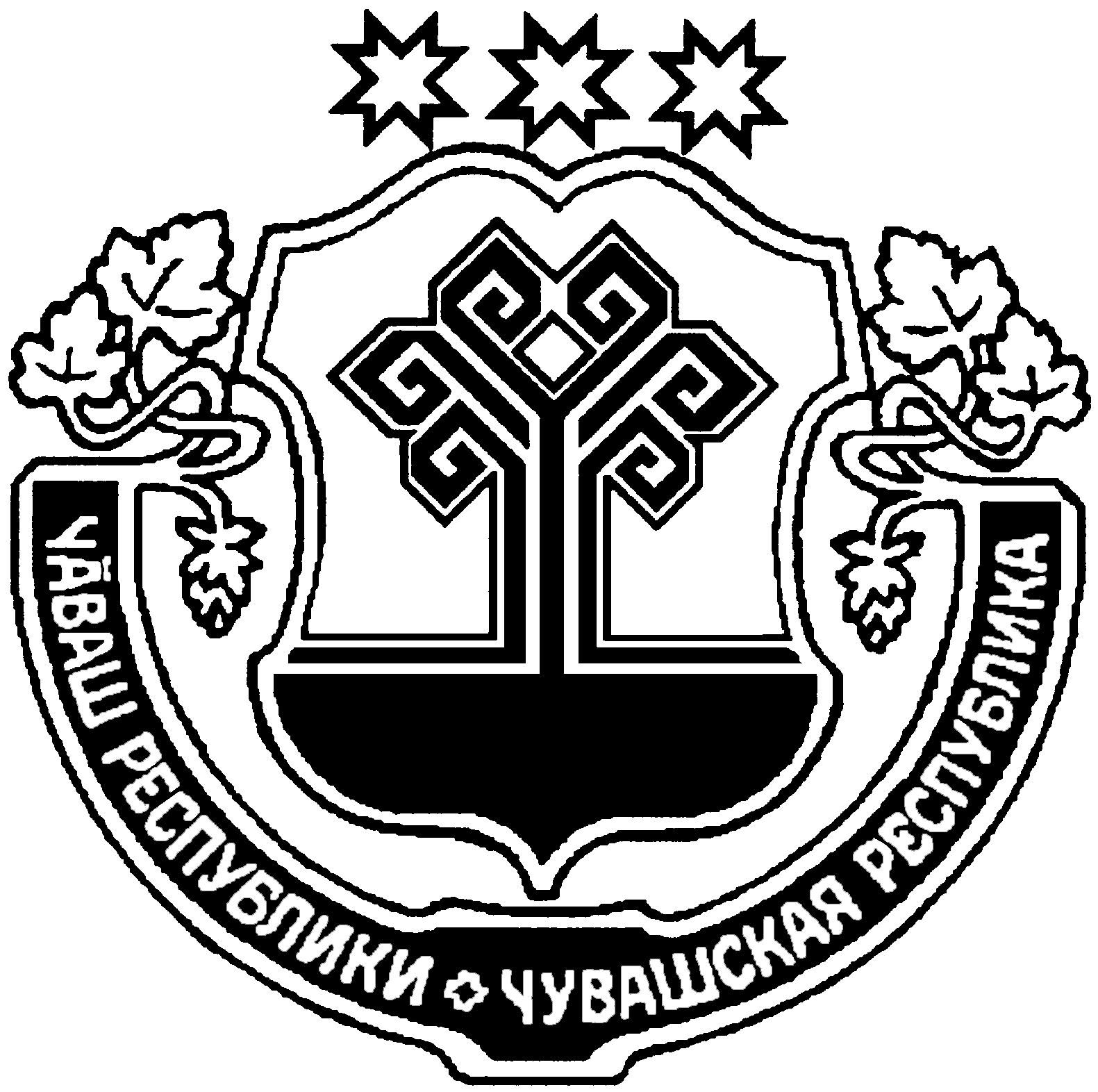 Об определении местоположения          В соответствии с Законом Чувашской Республики от 19.12.1997 года № 28 «Об административном территориальном устройстве Чувашской Республики» ст.17, Федерального закона «Об общих принципах организации местного самоуправления в Российской Федерации» от 06 октября .  № 131- ФЗ, а также с определением местоположения адресного хозяйства в населенных пунктах Питишевского сельского поселения Аликовского района Чувашской Республики                                            п о с т а н о в л я ю:   1. Жилому дому, расположенному на земельном участке с кадастровым номером 21:07:200202:31, присвоить следующий адрес: Чувашская Республика, Аликовский район, с/пос Питишевское, с.Устье, ул. Северная, д. 7.  2. Постановление вступает в силу момента подписания.  Глава  Питишевского сельского поселения                                                                                          А.Ю.ГавриловаЧУВАШСКАЯ РЕСПУБЛИКА АЛИКОВСКИЙ РАЙОНАДМИНИСТРАЦИЯПИТИШЕВСКОГО СЕЛЬСКОГО ПОСЕЛЕНИЯЧĂВАШ РЕСПУБЛИКИЭЛĔК РАЙОНЕПИТЕШКАСИ ЯЛ АДМИНИСТРАЦИЙĕ ПОСТАНОВЛЕНИЕ                  17.06.2020г. № 33Деревня ПитишевоЙЫШАНУ                  17.06.2020г. №33Питешкаси яле